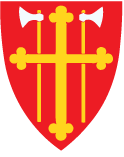 ___________________________________________________________________________________Referanser: KISP 12/19 og KISP 13/19Arkivsak: Saksdokumenter:Forslag til uttalelser:«Livet er hellig – For et preventivt forbud mot autonome våpensystemer» «Dette hendte oss: Seksualisert vold i krig og konflikt».«Forsvar internasjonal rett Sammendrag